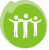 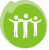 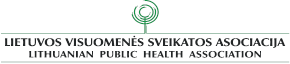 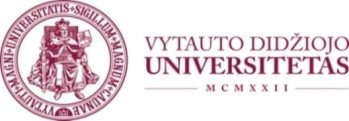 Mokslinė-praktinė konferencija „Streso valdymas: teorija ir praktika“2017 m. gegužės 24 d. 		Vytauto Didžiojo universiteto Didžioji aula (Gimnazijos g. 7, Kaunas)Konferencija skirta: įstaigų vadovams, visuomenės sveikatos specialistams, pedagogams, socialiniams pedagogams ir kitiems specialistams, dirbantiems psichikos sveikatos srityje.Būtina išankstinė konferencijos dalyvių registracija iki 2017 m. gegužės 23 d. elektroniniu paštu: ausra.eidukaityte@kaunovsb.lt, nurodant vardą, pavardę, darbovietę ir pareigas.Užsiregistravusiems dalyviams bus išduodami kvalifikaciniai pažymėjimai.Konferencijos programa9.30–10.00 Registracija10.00–10.45 Dėmesingas įsisąmoninimas (mindfulness) – naujos galimybės streso valdymui. Mokslinis-praktinis paaiškinimas. Alicja Juškienė. LSMU Elgesio medicinos instituto medicinos psichologė, Lietuvos sveikatos mokslų universiteto (LSMU) Sveikatos psichologijos katedros lektorė. 10.45–11.15 Sportas: žudo ar gydo? Prof. dr. Albertas Skurvydas, Lietuvos sporto universitetas.11.15–11.45 Stresas darbe: ar tik blogai? Rūta Baltušninkaitė-Navickė, Kauno apskrities vyriausiojo policijos komisariato psichologų grupės vyresnioji specialistė.11.45–12.30 Kavos pertrauka.12.30–13.00 Biogrįžtamojo ryšio galimybės streso valdyme. Dr. Gabija Jarašiūnaitė, Vytauto Didžiojo universiteto (VDU) Psichologijos katedra.13.00–13.20 Kaip padėti sau padedant kitiems – dėmesingo įsisąmoninimo praktikos kasdieninėje pagalbos specialisto veikloje. Dr. Jorūnė Vyšniauskytė-Rimkienė, Vytauto Didžiojo universiteto (VDU) Socialinių mokslų fakultetas. Socialinio darbo katedra.13.20–13.40 Paprasti streso valdymo būdai. Prof. dr. Aidas Perminas, Vytauto Didžiojo universiteto (VDU) Psichologijos klinikos psichologas-savanoris.13.40–14.00 Raumenų relaksacija: teorija ir praktika. Doc. dr. Loreta Gustainienė, Vytauto Didžiojo universiteto (VDU) Psichologijos katedra.14.00–14.30 Diskusija ir uždarymas